Name ________________________________________________________   Date _____________ Block ___________Neoclassical Art - Jacques-Louis David & PropagandaOpener:1.2.3.4.5.Three Causes of the French Revolution1.______________________________   2._____________________________ 3. ________________________________Major Ideas: Overthrow of the French _________________________ to establish a ___________________________.Results: Years of ____________________________ cause the French people to support ________________________ quest for an empire.Impact on ArtThe various leaders of the French Government used art to ____________________________ the people. - Propaganda Definition:- Propaganda Themes:  Artists would use scenes from ancient ___________________ and ________________ to show:_____________________ you and your family for the __________________    ___________________.Settings would reinforce _____________________________________Jacques-Louis DavidDates of Life __________________________He was a _________________         ___________________     and one of the central figures of Neoclassicism.He had a _________________________ that impeded his speech1776 - Won the _____________________________________; a scholarship to fund study of art in RomeHis life and subject matter are directly connected to the ____________________________+He aligned himself with those  ______________________________+Tended to ______________________________Official painter of the ____________________________ and _______________________________________.As we watch a brief video segment, describe what David was like as a young boy:Characteristics of David’s Work-- Showed themes of ___________________________ of stoical _______________________, _____________________ to duty, honesty, and austerity.-- Stark, simple (reaction to Rococo)-- Emphasized ______________________________________________________-- Clarity of your statement is best achieved with drawing-- _____________________________,      ______________________________, and _____________________________ + Saw art as a way to reeducate the people+ “Reserved” Drama+ Depicted great men*Heroes of Antiquity*Political leaders of his timeThe Oath of the Horatii, 1784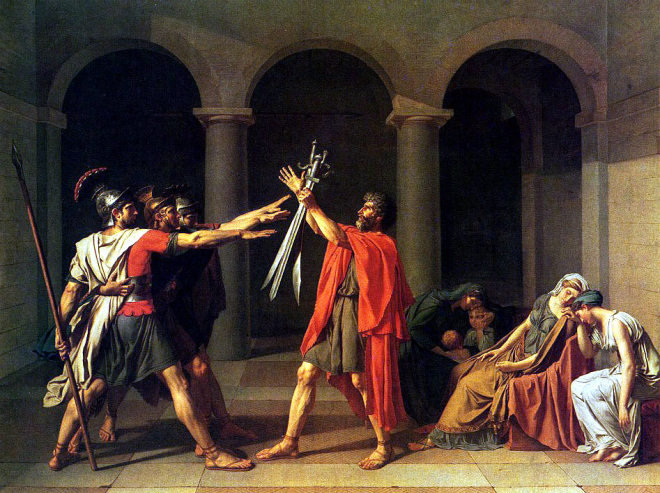 First commission for Louis XVI (pre-Revolution)Anti-monarchist statementInterpreted as call for new moral commitment from French stateHighlights the hopes of the French RevolutionBrothers self-sacrifice for countryShowed classical virtues of stoicism, masculinity, patriotismQuestions: Why is it strange that this piece was commissioned by Louis XVI?Why do you think this piece is so large in real life?What were the French people supposed to learn from this scene?“The Power of Art: David” - While watching this video, answer the following questions:1) Why was David’s vote to have Louis XVI executed strange?2) Who was Jean-Paul Marat?3) What did Charlotte Corday feel that she was doing for the people of France?4) What did Corday buy along with her “black hat with green feathers?”5) Why was Marat taking a bath when he met Corday?6) What does Marat’s wound resemble?7) Reality vs. Propaganda - How was Marat seen as both martyr and murderer? 8) What is the effect of only this shadowed background?9) What details does David include to tell the story of the assassination of Marat?10) What response did David want the viewing to have towards this picture?Republic to Empire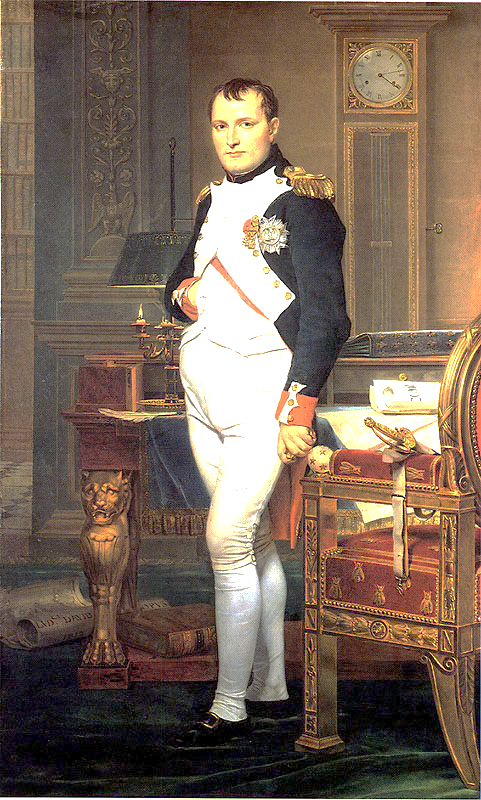 In 1799, Napoleon’s _____________________________________ overthrows the Directory and he takes controlIn 1804, Napoleon crowns _______________________________ Emperor. Years of instability and bloodshed cause the French people to support Napoleon’s quest for an empireNapoleon hires ________________________to become his personal ___________________________ artist.Now art is used to prove that Napoleon is a great leaderExit SlipDavid was important for the French Revolution as he could create powerful what?What is meant by David, “trading loyalties?”What stories or themes did David use to promote the revolution?Why was The Death of Marat not seen for 30 years?The Death of Marat, 1793Jean-Paul  _________________________________________________ and ___________________________  of the French Revolution Friend of DavidUsed his influence to condemn hundreds of people to death during the ________________________GuillotineDescribed as: “persecution, consistent voice and uncanny prophetic powers”Suffered from a terrible ____________________________________ which caused him to itch horribly Murdered by _____________________________________Painting Symbolism Analysis:  Describe the significance of each item found in this painting- Box: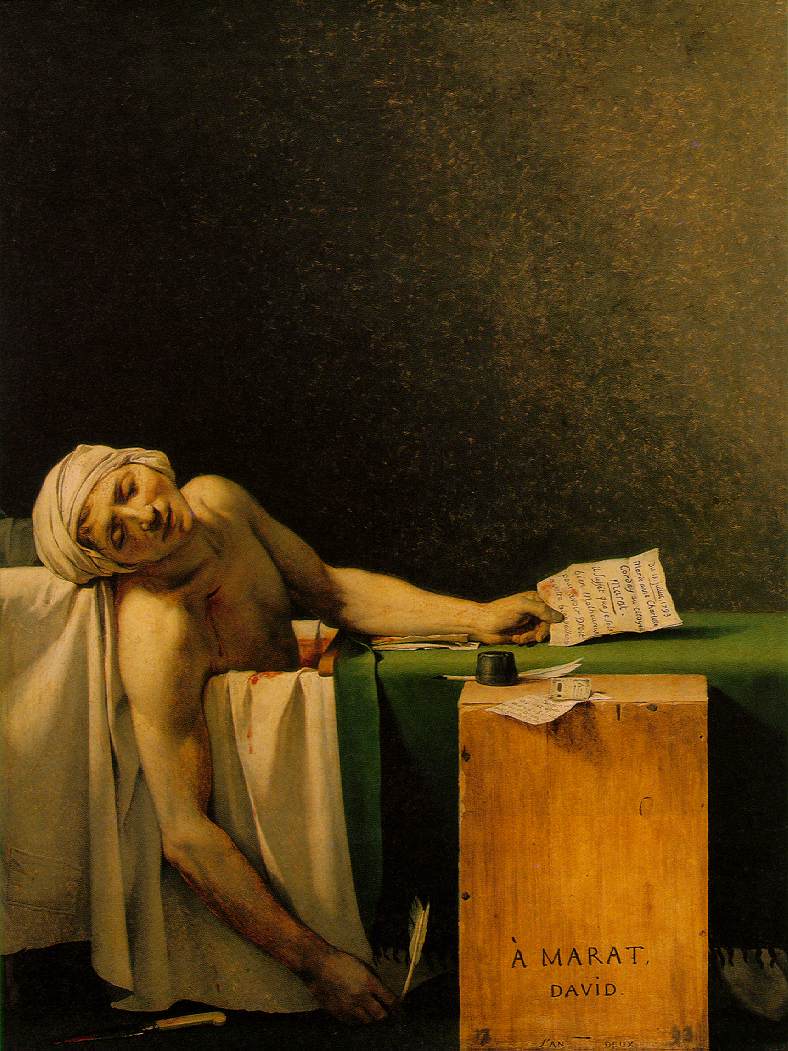 - Pen (Quill):- Knife:- Shroud:- Wound:- Skin:- Letter in left hand:- Letter & Money (on box):- Repose (body position):Written ReviewHow is this a piece of propaganda and what was it painted for?